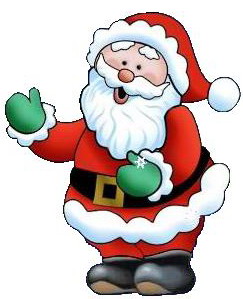 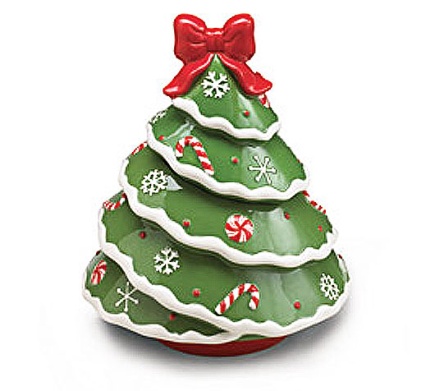 за период:  31.01. -  04.02.2022. *установа задржава право промене јеловника из техничких разлога                                                                                                                      нутрициониста установе                                                                                                                                                                                                                                                                                                            Мирјана Спасов, Војка Арсић ПРЕДШКОЛСКА УСТАНОВА ЧУКАРИЦАБ: 106/1  датум 17.01.2022.год.                            БЕОГРАД, Пожешка број 28   Тел: 011/3058-717                                                                                                                                                                                                                                                                                                                                                                                                                                                                                                                      датумДоручакУжинаРучакпонедељак31.01.Намаз од туњевине и крем сира, хлеб, јогуртПита са јабукама, чајКромпир паприкаш са сланином, кисели краставац салата, хлеб, Поморанџауторак01.02.Јунећа печеница, павлака, хлеб, јогуртБаклава без кора, чајСвињски гулаш са макаронама, купус салата, хлеб, Јабукасреда02.02.Свињска печеница, крем сир, хлеб, млекоСутлијаш од проса са какаомПанирани ослић, прилог шаргарепа и кувани кукуруз, хлеб, Мандариначетвртак03.02.Попара са сиром на млекуХељдине погачице са сиром, чајСарма од киселог купуса, хлеб, Бананапетак04.02.Намаз од качкаваља и павлаке, јогуртПудингПанирани ослић, прилог интегрални пиринач, купус салата, хлеб, Јабукаенергетска вредностбеланчевинемастиугљенихидратиминералиминераливитаминивитаминивитаминивитаминивитаминиенергетска вредностбеланчевинемастиугљенихидратиСаFeАБ1Б2СРР4447,3837,9937,60141,79557,736,01678,680,590,9081,194,98